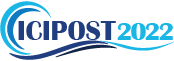 Registration Form (Listener)September 23-25, 2022 | Changsha, Chinahttp://www.icipost.net/NOTE: To avoid delays in registration, please read the entire form carefully. You may submit your completed Registration Form (doc.) and Payment Proof of applicable registration fee to icipost@163.com. Please submit a separate form for each participant.Participant Information*Compulsory itemsConference FeesNOTE:Listener: Participating in the conference only without neither presentation nor paper publication.Payment Terms (Payment by Credit Card, Alipay, WeChat 支付宝/微信)PAYING METHOD (No handling fee)http://confsys.iconf.org/online-payment/18130 Please fill in the E-mail and Confirmation Number after paying.Please be kindly noted that the conference organizing committee is not responsible for authors’ visa application, transportation and accommodation, so we suggest you prepare them in advance.Refund Policy:• Cancellations must be received in writing (email) to the Conference Secretary. Cancellations will not be deemed to be received until you have written confirmation from the Conference Secretary. • Cancellation before September 15th, 2022 will be acceptable, 70% refund for cancellations received before and on September 15. There will be no refunds for cancellation after September 15th, 2022.• The losses thus incurred from the force majeure events shall not be liabled and refunds policy shall not apply as well.• The organizing committees reserves the right to change the dates and place of the conference due to force majeure.Property SafetyPlease take care of your safety and all personal belongs, and wear your name tags during the whole conference. No responsibility or liability is accepted by conference organizer in respect of any loss or damage.Organizing Committee of ICIPOST 2022http://www.icipost.net/Changsha, China*Registrant Name: *Registrant Name: *Registrant Name: *Registrant Name: *Registrant Name: Male□ Female□*Prefix: *Prefix: *Prefix: *Prefix: *Prefix: *A clear photo*Affiliation: *Affiliation: *Affiliation: *Affiliation: *Affiliation: *A clear photo*Valid Shipping Address: *Valid Shipping Address: *Valid Shipping Address: *Valid Shipping Address: *Valid Shipping Address: *A clear photo*Country: *State/Province: *State/Province: *City:*City:*A clear photo*Tel.: *Tel.: *ZIP/Post Code: *ZIP/Post Code: *ZIP/Post Code: *A clear photo*E-mail: *E-mail: *E-mail: *E-mail: Student ID Number: Student ID Number: *One day tour                                                 *One day tour                                                 *One day tour                                                 *One day tour                                                 *One day tour                                                 *One day tour                                                 Special dietary:Diabetic□    Vegetarian□    Muslim□    Other□    (please specify:                       )Special dietary:Diabetic□    Vegetarian□    Muslim□    Other□    (please specify:                       )Special dietary:Diabetic□    Vegetarian□    Muslim□    Other□    (please specify:                       )Special dietary:Diabetic□    Vegetarian□    Muslim□    Other□    (please specify:                       )Special dietary:Diabetic□    Vegetarian□    Muslim□    Other□    (please specify:                       )Special dietary:Diabetic□    Vegetarian□    Muslim□    Other□    (please specify:                       )Invoice Title (Receipt title):发票抬头：发票税号:Invoice Title (Receipt title):发票抬头：发票税号:Invoice Title (Receipt title):发票抬头：发票税号:Invoice Title (Receipt title):发票抬头：发票税号:Invoice Title (Receipt title):发票抬头：发票税号:Invoice Title (Receipt title):发票抬头：发票税号:ItemsRegularEarly bird before 7.25Listener300USD/2000RMB250USD/1800RMBOne-day Tour80USD/550RMB/TotalE-mail: Order Number: Total Amount You Paid: Total Amount You Paid: 